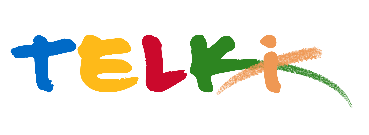 Telki Község Önkormányzata2089 Telki, Petőfi u.1.Telefon: (06) 26 920 801E-mail: hivatal@telki.huwww.telki.huELŐTERJESZTÉS A KÉPVISELŐ-TESTÜLET 2021. december 13.-i rendes ülésére Napirend tárgya:Közszolgálati tisztviselők illetménykiegészítéséről A napirendet tárgyaló ülés dátuma: 				2021. 12.13. A napirendet tárgyaló ülés: 				Pénzügyi bizottság, Képviselő-testület Előterjesztő: 							Deltai Károly polgármesterAz előterjesztést készítette: 					dr. Lack Mónika jegyző	 A napirendet tárgyaló ülés típusa: 				nyílt / zárt A napirendet tárgyaló ülés típusa:				rendes / rendkívüliA határozat elfogadásához szükséges többség típusát: 	egyszerű / minősített A szavazás módja: 						nyílt / titkos 1.Előzmények, különösen az adott tárgykörben hozott korábbi testületi döntések és azok végrehajtásának állása: 23/2020 (XII.18.) önkormányzati rendelet 2. Jogszabályi hivatkozások: A közszolgálati tisztviselőkről szóló 2011. évi CXCIX. törvény 234. § (3) és (4) bekezdése3. Költségkihatások: A mindenkori költségvetést terhelő forrásigény4. Tényállás bemutatása: A közszolgálati tisztviselőkről szóló 2011. évi CXCIX. törvény (továbbiakban: Kttv.) 234. § (3) és (4) bekezdése az alábbiak szerint rendelkezik:(3) A helyi önkormányzat rendeletben egységesen valamennyi felsőfokú iskolai végzettségű köztisztviselőnek a tárgyévre illetménykiegészítést állapíthat meg, amelynek mértéke a köztisztviselő alapilletményének a) a megyei önkormányzatnál, a megyei jogú városnál legfeljebb 40%-a, b) községi önkormányzatnál legfeljebb 20%-a, c) az a) és b) pontban nem szereplő önkormányzatnál legfeljebb 30%-a. (4) A helyi önkormányzat a (3) bekezdés szerint rendeletben illetménykiegészítést állapíthat meg egységesen valamennyi középiskolai végzettségű köztisztviselőnek, amelynek mértéke legfeljebb 20%.” A Kttv. 234. § (3) bekezdése az illetménykiegészítés tárgyévre történő megállapítására ad felhatalmazást, így minden évben szükséges új önkormányzati rendelet megalkotása. Telki község képviselő-testülete 23/2020 (XII.18.) önkormányzati rendeletével döntött a Telki Községi Polgármesteri Hivatalánál dolgozó köztisztviselők 2021. évi illetmény kiegészítéséről, mely szerint a középfokú és a felsőfokú iskola végzettségű köztisztviselők részére 20 %-os illetményeltérítést állapított meg.Javaslom a köztisztviselői illetménykiegészítés lehetőségét változatlan mértékben 2022. évre is meghagyni, és a 2022.évi illetménykiegészítéséről új rendeletet alkotni.Telki, 2021. december 9.   dr. Lack MónikajegyzőTelki Község Önkormányzata Képviselő-testületének .../.... (...) önkormányzati rendeleteTelki Polgármesteri Hivatalánál dolgozó közszolgálati tisztviselők illetmény kiegészítéséről Telki Község Önkormányzat Képviselő-testülete az Alaptörvény 32.cikk (2) bekezdésében meghatározott feladatkörében eljárva, a közszolgálatai tisztviselők szóló 2011. évi CXCIX. törvény 234. §. (3) - (4) bekezdésében kapott felhatalmazás alapján a következőket rendeli:1. §Telki Polgármesteri Hivatal által foglakoztatott valamennyi felsőfokú, illetve középfokú végzettségű közszolgálati tisztviselő 20 %-os illetménykiegészítésben részesül.2. §Hatályát veszti a Telki Polgármesteri Hivatalánál dolgozó köztisztviselők illetmény kiegészítéséről szóló 23/2020 (XII.18.) önkormányzati rendelet.3. §Ez a rendelet 2022. január 1-jén lép hatályba.Deltai Károly				dr. Lack Mónika polgármester                     		    jegyző                                Indokolás1.§-hozA hivatal valamennyi köztisztviselőjét megillető illetménykiegészítés mértékét határozza meg.2.§-hozKorábbi évi rendelet hatályon kívül helyezése.3.§-hozHatály meghatározása.Előzetes hatásvizsgálat a jogalkotásról szóló  (a jogalkotásról szóló 2010. évi CXXX. tv. 17. § (1)-(2) bekezdése alapján)Rendelettervezet címe: a közszolgálati tisztviselők illetménykiegészítésérőlRendelettervezet valamennyi jelentős hatása, különösen:Társadalmi, gazdasági és költségvetési hatás: az illetménykiegészítés biztosításával a polgármesteri hivatalban a szakképzett munkaerő megtartása, a fluktuáció csökkenése, az álláshelyek vonzóbbá tétele.Környezeti és egészségügyi következmények: közvetlen környezeti és egészségi következményei nincsenek a rendelettervezetnek.Adminisztratív terheket befolyásoló hatás: nincsA jogszabály megalkotásának szükségessége, a jogalkotás elmaradásának várható következményei:A cél elérése a rendelet megalkotásával lehetséges.Egyéb hatás: nincsA rendelet alkalmazásához szükséges feltételek:Személyi: rendelkezésre állSzervezeti: rendelkezésre állTárgyi: rendelkezésre állPénzügyi: rendelkezésre áll